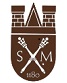 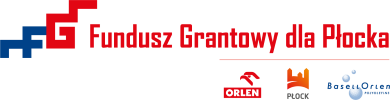 Pogodna MałachowiankaProgram zajęć:8.00 1.Zapoznanie uczestników z celami i planem zajęć. Integracja grupy.2.Prezentacja instrumentów pomiarowych oraz zapoznanie z mechanizmem pomiarów.Prezentacja – składniki pogody, rodzaje chmur, typy wiatrów, typy mas powietrza.Przerwa 10 minut10.003.Zajęcia terenowe w ogródku meteorologicznym: zasady lokalizacji klatki meteo, rozmieszczenie aparatury pomiarowej, odczyt temperatury, ciśnienia, wilgotności, opadów. 4.Obserwacje chmur i ich rozpoznawanie na podstawie zdjęć, atlasu chmur. Przerwa obiadowa 20 minut13.005.Prezentacja – jak powstaje mapa synoptyczna.6.Opracowanie danych meteorologicznych, analiza danych, obliczenie amplitudy temperatury, wykres klimatogramu, róży wiatrów.16.00Zakończenie zajęć.